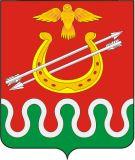 КРАСНОЯРСКИЙ КРАЙБОГОТОЛЬСКИЙ РАЙОННЫЙ СОВЕТ ДЕПУТАТОВг. Боготол     РЕШЕНИЕ	«17» марта 2015 года			     			         		№ 41-270О ВНЕСЕНИИ ИЗМЕНЕНИЙ В РЕШЕНИЕ БОГОТОЛЬСКОГО РАЙОННОГО СОВЕТА ДЕПУТАТОВ ОТ 23.05.2012 № 18-103 «ОБ УТВЕРЖДЕНИИ ПОЛОЖЕНИЯ ОБ ОПЛАТЕ ТРУДА ДЕПУТАТОВ, ВЫБОРНЫХ ДОЛЖНОСТНЫХ ЛИЦ, ОСУЩЕСТВЛЯЮЩИХ СВОИ ПОЛНОМОЧИЯ НА ПОСТОЯННОЙ ОСНОВЕ, ЛИЦ, ЗАМЕЩАЮЩИХ ИНЫЕ МУНИЦИПАЛЬНЫЕ ДОЛЖНОСТИ И МУНИЦИПАЛЬНЫХ СЛУЖАЩИХ»         В целях приведения в соответствие с действующим законодательством Положения «Об оплате труда депутатов, выборных должностных лиц, осуществляющих свои полномочия на постоянной основе, лиц, замещающих иные муниципальные должности и муниципальных служащих», утвержденное Решением Боготольского районного Совета депутатов от 23.05.2012 № 18-103, руководствуясь ст. 21 Устава Боготольского района Красноярского края Боготольский районный Совет депутатов РЕШИЛ:1. Внести в Решение Боготольского районного Совета депутатов от 23.05.2012 № 18-103 «Об утверждении положения об оплате труда депутатов, выборных должностных лиц, осуществляющих свои полномочия на постоянной основе, лиц, замещающих иные муниципальные должности и муниципальных служащих» (далее по тексту Решение), следующие изменения: 1.1. В преамбуле Решения слова «Законом Красноярского края от 27 декабря 2005 года № 17-4356 «О предельных нормативах размеров оплаты труда муниципальных служащих»» исключить; 2. Внести в Положение «Об оплате труда депутатов, выборных должностных лиц, осуществляющих свои полномочия на постоянной основе, лиц, замещающих иные муниципальные должности и муниципальных служащих», утвержденное Решением Боготольского районного Совета депутатов от 23.05.2012 № 18-103, следующие изменения:2.1. пункт 4 статьи 3, пункт 3 статьи 4 дополнить словами следующего содержания: «, размер которых не может превышать размер, установленный федеральными и краевыми нормативными правовыми актами.»;2.2. статью 14 изложить в следующей редакции:«Индексация (увеличение) размеров оплаты труда выборных должностных лиц и муниципальных служащих индексируются (увеличиваются) в размерах и в сроки, предусмотренные законом края о краевом бюджете на очередной финансовый год и плановый период с внесением соответствующих изменений в настоящее Положение.»;2.3. В статье 15:- пункт 3  изложить в следующей редакции:«3. Установить, что размер фонда оплаты труда рассчитывается с учетом размера оплаты труда выборных должностных лиц и лиц, замещающих иные муниципальные должности, не выше размеров оплаты труда выборных должностных лиц и лиц, замещающих иные муниципальные должности, установленных в приложении № 1 к настоящему Положению, и размера оплаты труда муниципальных служащих не выше размеров оплаты труда муниципальных служащих, установленных в приложении № 2 к настоящему Положению.»;          - пункт 3 дополнить абзацем следующего содержания:          «Установить, что в размер фонда оплаты труда не включаются выплаты, осуществляемые в связи с сокращением должностей муниципальной службы, приводящим к сокращению численности муниципальных служащих в целом по муниципальному образованию.».          3. Контроль за исполнением настоящего Решения возложить на постоянную комиссию по бюджету, финансам, налогам и сборам и правовым вопросам (Председатель Панов С.И.). 4.  Настоящее Решение вступает в силу в день, следующим за днем его официального опубликования в периодическом печатном издании «Официальный вестник Боготольского района» и применяется к правоотношениям, возникшим с 01.01.2015 года. 5. Решение разместить на официальном сайте Боготольского района в сети Интернет (www.bogotol-r.ru).Глава района,Председатель Боготольскогорайонного Совета депутатов          						Р.Р.Бикбаев